附件4：长春高新尚德学校招聘编制外合同制教师公告长春高新技术产业开发区尚德学校（长春吉大附中高新尚德学校）是新区管委会与长春吉大附中实验学校合作共建的一所九年一贯制公办学校，由于学校事业发展需要，现公开招聘合同制教师。一、招聘岗位及人数（一）小学39人：语文7人、数学8人、英语8人、道德与法治1人、心理1人、体育3人、音乐3人、美术3人、信息2人、校本1人、综合2人。（二）初中2人：数学1人、英语1人。二、招聘条件（一）拥护中国共产党的领导，热爱教育事业，有高尚师德。（二）品行端正，遵纪守法，无违纪违法行为。（三）身心健康，具有教师任职的基本素质。（四）年龄在35周岁以下（1983年7月16日以后出生），全日制统招本科及以上学历,具有学位证书，专业对口，具有相应的教师资格证。（五）普通话水平二级甲等及以上。英语学科须具有专业八级证书。    （六）特级教师、省级学科带头人、省市级骨干教师等特殊人才，在年龄、普通话等级、英语水平等级等方面可适当放宽。（七）有下列情形之一的人员不得应聘1.在校就读的学生，现役军人。2.曾经受到记过及以上党政处分或在其他处分期未满的，受到过刑事判决或在缓刑、保外就医期间的人员。3.具有精神类、心理类疾病历史或有传染类疾病尚未康复的，以及不符合教育教学需求的其他类疾病人员。4.按照法律法规规定不得聘用的其他情形人员。三、教师管理与待遇（一）教师管理对本次招聘的教师实行劳动合同制管理，由学校与教师签订劳动合同。合同期一般不低于三年，试用期三个月包含在合同期内。试用期满学校考核合格的教师经开发区人社局、教育局审核后，报新区人社局、文教局备案，考核不合格的教师按有关规定处理。（二）工资待遇招聘教师从报到之日起参照事业单位在编教师工资标准和管理办法计发劳动报酬，建立正常晋升机制，按国家规定缴纳“五险一金”。四、招聘程序（一）考核方式教师选聘设置笔试、面试、试讲三个环节；个别工作岗位（综合、校本）人员选聘不设置试讲环节。（二）招聘流程1.投递简历：自招聘启事发布之日起，应聘者下载附件一《吉大尚德教师招聘个人信息表》及附件二《吉大尚德教师招聘信息汇总表》，填好后发至邮箱jidashangdexuexiao@163.com ，不接受其他报名方式，2018年内投过简历的教师不需重新投递。简历中个人履历从高中开始填写。报名截止时间为2018年7月16日16:30。应聘者须确保所填信息的真实性，如有造假，一经发现，取消应聘资格。2.笔试：所有学科应聘人员笔试时间为2018年7月17日上午9:00至11：00，8:30进入考场。笔试地点为长春高新技术产业开发区尚德学校（长春市超凡大街与宜居路交汇），笔试试题由专家拟定。笔试满分100分。网上报名的应聘者没有参加笔试的，视为自动放弃。2018年7月17日16:00前未接到面试通知的，即为笔试不合格。3.面试：根据笔试成绩，各岗位按1:5的比例从高分到低分确定面试人员（小学语文、小学数学、小学英语按1:3的比例从高分到低分确定面试人员）。通过笔试的应聘者，电话通知参加面试的时间地点；接到面试通知而没有在规定的面试时间参加面试的，视为自动放弃。2018年7月19日16：00前未接到试讲通知的，即为招聘委员会认定的面试不合格的应聘者。小学综合、小学校本、校医面试后，招聘委员会电话通知最终录用结果。4.试讲：教师岗位在面试过程中按1:3的比例确定参加试讲人员（小学语文、小学数学、小学英语按1:2的比例从高分到低分确定试讲人员）。通过面试的应聘者，电话通知参加试讲的时间、地点。接到试讲通知而没有在规定的试讲时间参加试讲的，视为自动放弃。试讲环节包含答辩，试讲科目为应聘学科课程，讲课范围为现行教材，具体章节在现行教材中随机抽取，每人说课前准备10分钟，讲课时间10分钟，讲课后直接进行答辩；试讲成绩满分为100分，其中讲课环节占80%，答辩环节占20%。根据指标人数按成绩排名从高到低的顺序录取。接到试讲通知没有参加试讲的，视为自动放弃；试讲通过的应聘者，在2018年7月21日16:00前，招聘委员会电话通知最终录用结果。5.坚持宁缺毋滥的原则，胜任工作的应聘者人数不足时，此次招聘录用人数可以少于规定人数。联系电话：0431-82538898  0431-82538896  15567773520    15243103316联系人： 吕老师  孙老师  陈老师《个人信息表》及《招聘信息汇总表》发送邮箱:jidashangdexuexiao@163.com  长春高新技术产业开发区尚德学校（长春吉大附中高新尚德学校）2018年7月12日附件1个人信息表应聘学科：                      长春高新技术产业开发区尚德学校2018年7月10日附件2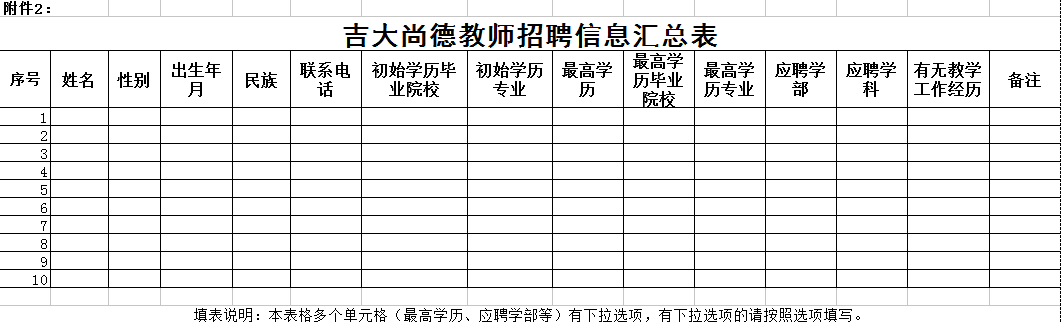 姓  名性别民族民族此处贴近期照片出  生日  期政治面貌婚姻状况婚姻状况此处贴近期照片原始学历及取得时间毕业学校专业此处贴近期照片最高学历专业取得时间教师资格证书教师资格证书现  在职  称任职时间现在职务任职时间现在职务任职时间通  讯地  址联系电话联系电话现工作单   位学习经历（从高中填起）工作经历获奖情况